תעודת הוראה – ספרות תש"פ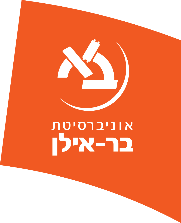 ראש המסלול – ד"ר יהודית מנוביץ'קורסי חובה שנה א'קורסי חובה שנה א' או ב'קורסי חובה שנה ב'4 ש"ש מקורסי הבחירה * לבעלי תואר שני מחקרי ודוקטורט תינתן תכנית ייחודיתלימודים מהנים!מס' קורסשם הקורסש"שמועד הקורס79-110-10סדנא באימוני הוראה1 ש"שיום א' – סמסטר ב'8:00-10:0079-111-10תורת ההוראה1 ש"שיום א' – סמסטר ב'10:00-12:0079-040-01מחקר איכותני1 ש"שיום א' – סמסטר א'12:00-14:00(קורס חצי מתוקשב)79-004-01הוראה לתלמידים בעלי צרכים מיוחדים1 ש"שיום א' – סמסטר א'14:00-16:0079-505-01ניווט כיתה ובעיות משמעת1 ש"שיום א' – סמסטר ב'14:00-16:0079-503-01המורה כמחנך1 ש"שיום א' – סמסטר א'18:00-20:0079-7110-02סדנא באימוני הוראה – תרגיל1 ש"שסמסטר ב' - מתוקשב79-5020-01/02/03המורה כמחנך – תרגילסמסטר ב' - מתוקשב79-102-01התנהלות המורה בסביבה ארגונית1 ש"שיום א' – סמסטר א'16:00-18:0079-044-01/02אסטרטגיות למידה לבעלי צרכים מיוחדים1 ש"שמתוקשב(סמסטר א' או ב')79-518הוראת השואה1 ש"שסמסטר א'- מתוקשבמס' קורסשם הקורסש"שמועד הקורס79-121-01חינוך לרב תרבותיות1 ש"שסמסטר א' - מתוקשב77-002-02יסודות בפסיכולוגיה1 ש"שיום א' – סמסטר ב'12:00-14:00מס' קורסשם הקורסש"ש79-340-02ספרות – עבודה מעשית – שנה ב'4 ש"ש79-443-04הוראה זוטא – ספרות1 ש"ש79-408מתודיקה להוראת ספרות2 ש"ש79-508מבחנים, הערכות ומדידה בחינוך1 ש"ש79-523סדנא לבניית יחידות הוראה1 ש"שמס' קורסשם הקורסש"שמועד הקורס79-013-01כלים טיפוליים למחנך1 ש"שסמסטר א' - מתוקשב79-0012-01חשיבה יצירתית1 ש"שיום ד' – סמסטר ב'12:00-14:0077-202-01מערכת החינוך בישראל1 ש"שיום ב' – סמסטר ב'14:00-16:0077-202-02מערכת החינוך בישראל1 ש"שמתוקשב77-3120-01למידה משמעותית הכיצד?1 ש"שמתוקשב79-518-01הוראת השואה1 ש"שסמסטר א' - מתוקשב773460שפה, חשיבה ולמידה1 ש"שמתוקשב773318-01קוגניציה למידה והוראה1 ש"ש79-4444מנגנונים מפצים באוכלוסיות עם מוגבלות שכלית: השלכות על מערכת החינוך1 ש"שסמסטר א' – מתוקשב (ד"ר טליה טל – קרן שלם)